Student Id : …………………..………     Name :………………………………………………………         Signature: ..……………….…………….Answer all questions. Clearly state all assumptions you make. Absolutely no Electronic devices or dictionaries can be used.  Do NOT  exchange any materials with anyone! Do NOT cheat!Write an anonymous block that accepts two values from keyboard a command and an idno. Perform DML operations as described below.If command is ‘i’, add a new row with the given idno and 0(zero) for value.If the command is ‘u’ ,  increase the value by 1.If the command is ‘d’, delete the entry with the given idno.If the command is anything other than ‘i’,’u’ or’d’, handle this as a user defined exception.Handle one relevant exception and the nonpredefined oracle exception with error code ORA-00999.Use the following tabledummy(idno,value)Design a conceptual ERD for the following form. Draw the composition diagram as well. Show all multiplicities and keys clearly and state all of your assumptions. (58 points)EMU Leisure Services DepartmentRoom Rental Reservation FormDate Requested:___/___/___   Time Requested: From: _____________To ______________Circle Room Type Requested:Deposit Date: ___/___/___   Deposit Amount: ____________ Received By: ……………………..Type  of Event (Chose all that apply)Number of people expected:…………………..Noise Level: High/ LowDo you need security?………….Contact Person: ……………………………………………  Phone:………………………………….Additional RequestsAdditional Information: …………………………………………………………………………………………………………        ……………………………………………………………………………………………………………………………                                                 Consider the following restrictions:The list of event and room types may be modified if needed.At item 3, received By is the name of the employee who received the deposit. Employees are important.Item 6 , only one option is selectedItem 7 is yes/no questionFor item 9, more “additional requests” maybe attached to this documentEquipment/Facility is chosen from a long list that must be flexible.Write an anonymous block to print name of the top 10 employees with the highest salaries.  (Hint:  Sort the employees according the salary and print the first 10 employees. Use the following table:employees(id, name,salary)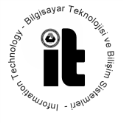 ITEC224 Database ProgrammingSpring 2013-2014EASTERN MEDITERRANEAN UNIVERSITYSchool of Computing and TechnologyDepartment of Information TechnologyHourly Exam   75 minutesCommunity RoomStudioMulti-purpose RoomClassroom     Conference      Concert    Workshop     Seminar      Party    ExamEquipment/FacilityQuantityNotes